GOVERNO DO ESTADO DE ALAGOASSECRETARIA DE ESTADO DA ASSISTÊNCIA E DESENVOLVIMENTO SOCIAL – SEADES/ALGOVERNO DO ESTADO DE ALAGOASSECRETARIA DE ESTADO DA ASSISTÊNCIA E DESENVOLVIMENTO SOCIAL – SEADES/ALGOVERNO DO ESTADO DE ALAGOASSECRETARIA DE ESTADO DA ASSISTÊNCIA E DESENVOLVIMENTO SOCIAL – SEADES/ALGOVERNO DO ESTADO DE ALAGOASSECRETARIA DE ESTADO DA ASSISTÊNCIA E DESENVOLVIMENTO SOCIAL – SEADES/ALGOVERNO DO ESTADO DE ALAGOASSECRETARIA DE ESTADO DA ASSISTÊNCIA E DESENVOLVIMENTO SOCIAL – SEADES/ALANO: 2024RESOLUÇÃO CMAS Nº:ATA Nº:DATA DA REUNIÃO:ANO: 2024RESOLUÇÃO CMAS Nº:ATA Nº:DATA DA REUNIÃO:ANO: 2024RESOLUÇÃO CMAS Nº:ATA Nº:DATA DA REUNIÃO:ANO: 2024RESOLUÇÃO CMAS Nº:ATA Nº:DATA DA REUNIÃO:PLANO DE SERVIÇOSPROTEÇÃO SOCIAL ESPECIAL - MIGRANTESPLANO DE SERVIÇOSPROTEÇÃO SOCIAL ESPECIAL - MIGRANTESPLANO DE SERVIÇOSPROTEÇÃO SOCIAL ESPECIAL - MIGRANTESPLANO DE SERVIÇOSPROTEÇÃO SOCIAL ESPECIAL - MIGRANTESPLANO DE SERVIÇOSPROTEÇÃO SOCIAL ESPECIAL - MIGRANTESPLANO DE SERVIÇOSPROTEÇÃO SOCIAL ESPECIAL - MIGRANTESPLANO DE SERVIÇOSPROTEÇÃO SOCIAL ESPECIAL - MIGRANTESPLANO DE SERVIÇOSPROTEÇÃO SOCIAL ESPECIAL - MIGRANTESPLANO DE SERVIÇOSPROTEÇÃO SOCIAL ESPECIAL - MIGRANTESCONCEDENTECONCEDENTECONCEDENTECONCEDENTECONCEDENTECONCEDENTECONCEDENTECONCEDENTECONCEDENTERAZÃO SOCIAL:RAZÃO SOCIAL:RAZÃO SOCIAL:RAZÃO SOCIAL:RAZÃO SOCIAL:CNPJ:CNPJ:CNPJ:CNPJ:FUNDO ESTADUAL DE ASSISTÊNCIA SOCIALFUNDO ESTADUAL DE ASSISTÊNCIA SOCIALFUNDO ESTADUAL DE ASSISTÊNCIA SOCIALFUNDO ESTADUAL DE ASSISTÊNCIA SOCIALFUNDO ESTADUAL DE ASSISTÊNCIA SOCIAL103783090001-73103783090001-73103783090001-73103783090001-73IDENTIFICAÇÃO DO MUNICÍPIOIDENTIFICAÇÃO DO MUNICÍPIOIDENTIFICAÇÃO DO MUNICÍPIOIDENTIFICAÇÃO DO MUNICÍPIOIDENTIFICAÇÃO DO MUNICÍPIOIDENTIFICAÇÃO DO MUNICÍPIOIDENTIFICAÇÃO DO MUNICÍPIOIDENTIFICAÇÃO DO MUNICÍPIOIDENTIFICAÇÃO DO MUNICÍPIORAZÃO SOCIALRAZÃO SOCIALRAZÃO SOCIALRAZÃO SOCIALRAZÃO SOCIALCNPJ:CNPJ:CNPJ:CNPJ:NÍVEL DE GESTÃONÍVEL DE GESTÃONÍVEL DE GESTÃONÍVEL DE GESTÃONÍVEL DE GESTÃOPORTEPORTEPORTEPORTEENDEREÇO SEDE (LOGRADOURO)ENDEREÇO SEDE (LOGRADOURO)ENDEREÇO SEDE (LOGRADOURO)ENDEREÇO SEDE (LOGRADOURO)ENDEREÇO SEDE (LOGRADOURO)BAIRROBAIRROBAIRROBAIRROMUNICÍPIOMUNICÍPIOCEPCEPCEPTEL:TEL:TEL:TEL:RESPONSÁVEL LEGALRESPONSÁVEL LEGALCPF:CPF:CPF:REGISTRO GERAL/RGREGISTRO GERAL/RGREGISTRO GERAL/RGREGISTRO GERAL/RGCARGOCARGODATA INÍCIO MANDATODATA INÍCIO MANDATODATA INÍCIO MANDATODATA TÉRMINO MANDATODATA TÉRMINO MANDATODATA TÉRMINO MANDATODATA TÉRMINO MANDATOE-MAIL DO PROPONENTE:E-MAIL DO PROPONENTE:E-MAIL DO PROPONENTE:E-MAIL DO PROPONENTE:E-MAIL DO PROPONENTE:E-MAIL DO PROPONENTE:E-MAIL DO PROPONENTE:E-MAIL DO PROPONENTE:E-MAIL DO PROPONENTE:ÓRGÃO GESTOR DA ASSISTÊNCIA SOCIAL NO MUNICÍPIOÓRGÃO GESTOR DA ASSISTÊNCIA SOCIAL NO MUNICÍPIOÓRGÃO GESTOR DA ASSISTÊNCIA SOCIAL NO MUNICÍPIOÓRGÃO GESTOR DA ASSISTÊNCIA SOCIAL NO MUNICÍPIOÓRGÃO GESTOR DA ASSISTÊNCIA SOCIAL NO MUNICÍPIOÓRGÃO GESTOR DA ASSISTÊNCIA SOCIAL NO MUNICÍPIOÓRGÃO GESTOR DA ASSISTÊNCIA SOCIAL NO MUNICÍPIOÓRGÃO GESTOR DA ASSISTÊNCIA SOCIAL NO MUNICÍPIOÓRGÃO GESTOR DA ASSISTÊNCIA SOCIAL NO MUNICÍPIORAZÃO SOCIALRAZÃO SOCIALRAZÃO SOCIALRAZÃO SOCIALRAZÃO SOCIALCNPJ:CNPJ:CNPJ:CNPJ:ENDEREÇO SEDE (LOGRADOURO)ENDEREÇO SEDE (LOGRADOURO)ENDEREÇO SEDE (LOGRADOURO)ENDEREÇO SEDE (LOGRADOURO)ENDEREÇO SEDE (LOGRADOURO)BAIRROBAIRROBAIRROBAIRROMUNICÍPIOMUNICÍPIOCEPCEPCEPTEL:TEL:TEL:TEL:GESTOR:GESTOR:CPF:CPF:CPF:REGISTRO GERAL/RG:REGISTRO GERAL/RG:REGISTRO GERAL/RG:REGISTRO GERAL/RG:FUNDO MUNICIPAL DE ASSISTÊNCIA SOCIALFUNDO MUNICIPAL DE ASSISTÊNCIA SOCIALFUNDO MUNICIPAL DE ASSISTÊNCIA SOCIALFUNDO MUNICIPAL DE ASSISTÊNCIA SOCIALFUNDO MUNICIPAL DE ASSISTÊNCIA SOCIALFUNDO MUNICIPAL DE ASSISTÊNCIA SOCIALFUNDO MUNICIPAL DE ASSISTÊNCIA SOCIALFUNDO MUNICIPAL DE ASSISTÊNCIA SOCIALFUNDO MUNICIPAL DE ASSISTÊNCIA SOCIALRAZÃO SOCIALRAZÃO SOCIALRAZÃO SOCIALRAZÃO SOCIALRAZÃO SOCIALCNPJ:CNPJ:CNPJ:CNPJ:ENDEREÇO SEDE (LOGRADOURO)ENDEREÇO SEDE (LOGRADOURO)ENDEREÇO SEDE (LOGRADOURO)ENDEREÇO SEDE (LOGRADOURO)ENDEREÇO SEDE (LOGRADOURO)BAIRROBAIRROBAIRROBAIRROMUNICÍPIOMUNICÍPIOMUNICÍPIOCEPCEPTEL:TEL:TEL:TEL:GESTOR DO FUNDOGESTOR DO FUNDOGESTOR DO FUNDOCPF:CPF:REGISTRO GERAL/RG:REGISTRO GERAL/RG:REGISTRO GERAL/RG:REGISTRO GERAL/RG:CONSELHO MUNICIPAL DE ASSISTÊNCIA SOCIALCONSELHO MUNICIPAL DE ASSISTÊNCIA SOCIALCONSELHO MUNICIPAL DE ASSISTÊNCIA SOCIALCONSELHO MUNICIPAL DE ASSISTÊNCIA SOCIALCONSELHO MUNICIPAL DE ASSISTÊNCIA SOCIALCONSELHO MUNICIPAL DE ASSISTÊNCIA SOCIALCONSELHO MUNICIPAL DE ASSISTÊNCIA SOCIALCONSELHO MUNICIPAL DE ASSISTÊNCIA SOCIALCONSELHO MUNICIPAL DE ASSISTÊNCIA SOCIALENDEREÇO SEDE (LOGRADOURO)ENDEREÇO SEDE (LOGRADOURO)ENDEREÇO SEDE (LOGRADOURO)ENDEREÇO SEDE (LOGRADOURO)ENDEREÇO SEDE (LOGRADOURO)BAIRROBAIRROBAIRROBAIRROMUNICÍPIOMUNICÍPIOCEPCEPCEPTEL:TEL:TEL:TEL:PRESIDENTE DO CMASPRESIDENTE DO CMASCPF:CPF:CPF:REGISTRO GERAL/RG:REGISTRO GERAL/RG:REGISTRO GERAL/RG:REGISTRO GERAL/RG:FUNDAMENTAÇÃO LEGALFUNDAMENTAÇÃO LEGALFUNDAMENTAÇÃO LEGALFUNDAMENTAÇÃO LEGALFUNDAMENTAÇÃO LEGALFUNDAMENTAÇÃO LEGALFUNDAMENTAÇÃO LEGALFUNDAMENTAÇÃO LEGALLei Orgânica da Assistência Social (LOAS);Política Nacional de Assistência Social (PNAS);Norma Operacional Básica do Sistema Único de Assistência Social (NOB/SUAS);Norma Operacional Básica de Recursos Humanos do Sistema Único de Assistência Social (NOBRH/SUAS);Tipificação Nacional de Serviços Socioassistenciais;Decreto nº 4.230, de 03 de dezembro de 2009;Decreto nº 4.231, de 03 de dezembro de 2009;Decreto nº 7.788, de 15 de agosto de 2012;Portaria nº 90, de 03 de setembro de 2013;Resolução CNAS nº 31, de 31 de outubro de 2013;Portaria nº 36, de 25 de abril de 2014;Portaria nº 113, de 10 de dezembro de 2015;Resolução CNAS nº 17, de 21 de setembro de 2016;Portaria SNAS nº 65, de 29 de março de 2018;Portaria nº 2.600, de 06 de novembro de 2018;Portaria nº 580, de 31 de dezembro de 2020;Portaria nº 723, de 21 de dezembro de 2021;Portaria nº 893, de 14 de junho de 2023;Portaria nº 942, de 13 de dezembro de 2023.Lei Orgânica da Assistência Social (LOAS);Política Nacional de Assistência Social (PNAS);Norma Operacional Básica do Sistema Único de Assistência Social (NOB/SUAS);Norma Operacional Básica de Recursos Humanos do Sistema Único de Assistência Social (NOBRH/SUAS);Tipificação Nacional de Serviços Socioassistenciais;Decreto nº 4.230, de 03 de dezembro de 2009;Decreto nº 4.231, de 03 de dezembro de 2009;Decreto nº 7.788, de 15 de agosto de 2012;Portaria nº 90, de 03 de setembro de 2013;Resolução CNAS nº 31, de 31 de outubro de 2013;Portaria nº 36, de 25 de abril de 2014;Portaria nº 113, de 10 de dezembro de 2015;Resolução CNAS nº 17, de 21 de setembro de 2016;Portaria SNAS nº 65, de 29 de março de 2018;Portaria nº 2.600, de 06 de novembro de 2018;Portaria nº 580, de 31 de dezembro de 2020;Portaria nº 723, de 21 de dezembro de 2021;Portaria nº 893, de 14 de junho de 2023;Portaria nº 942, de 13 de dezembro de 2023.Lei Orgânica da Assistência Social (LOAS);Política Nacional de Assistência Social (PNAS);Norma Operacional Básica do Sistema Único de Assistência Social (NOB/SUAS);Norma Operacional Básica de Recursos Humanos do Sistema Único de Assistência Social (NOBRH/SUAS);Tipificação Nacional de Serviços Socioassistenciais;Decreto nº 4.230, de 03 de dezembro de 2009;Decreto nº 4.231, de 03 de dezembro de 2009;Decreto nº 7.788, de 15 de agosto de 2012;Portaria nº 90, de 03 de setembro de 2013;Resolução CNAS nº 31, de 31 de outubro de 2013;Portaria nº 36, de 25 de abril de 2014;Portaria nº 113, de 10 de dezembro de 2015;Resolução CNAS nº 17, de 21 de setembro de 2016;Portaria SNAS nº 65, de 29 de março de 2018;Portaria nº 2.600, de 06 de novembro de 2018;Portaria nº 580, de 31 de dezembro de 2020;Portaria nº 723, de 21 de dezembro de 2021;Portaria nº 893, de 14 de junho de 2023;Portaria nº 942, de 13 de dezembro de 2023.Lei Orgânica da Assistência Social (LOAS);Política Nacional de Assistência Social (PNAS);Norma Operacional Básica do Sistema Único de Assistência Social (NOB/SUAS);Norma Operacional Básica de Recursos Humanos do Sistema Único de Assistência Social (NOBRH/SUAS);Tipificação Nacional de Serviços Socioassistenciais;Decreto nº 4.230, de 03 de dezembro de 2009;Decreto nº 4.231, de 03 de dezembro de 2009;Decreto nº 7.788, de 15 de agosto de 2012;Portaria nº 90, de 03 de setembro de 2013;Resolução CNAS nº 31, de 31 de outubro de 2013;Portaria nº 36, de 25 de abril de 2014;Portaria nº 113, de 10 de dezembro de 2015;Resolução CNAS nº 17, de 21 de setembro de 2016;Portaria SNAS nº 65, de 29 de março de 2018;Portaria nº 2.600, de 06 de novembro de 2018;Portaria nº 580, de 31 de dezembro de 2020;Portaria nº 723, de 21 de dezembro de 2021;Portaria nº 893, de 14 de junho de 2023;Portaria nº 942, de 13 de dezembro de 2023.Lei Orgânica da Assistência Social (LOAS);Política Nacional de Assistência Social (PNAS);Norma Operacional Básica do Sistema Único de Assistência Social (NOB/SUAS);Norma Operacional Básica de Recursos Humanos do Sistema Único de Assistência Social (NOBRH/SUAS);Tipificação Nacional de Serviços Socioassistenciais;Decreto nº 4.230, de 03 de dezembro de 2009;Decreto nº 4.231, de 03 de dezembro de 2009;Decreto nº 7.788, de 15 de agosto de 2012;Portaria nº 90, de 03 de setembro de 2013;Resolução CNAS nº 31, de 31 de outubro de 2013;Portaria nº 36, de 25 de abril de 2014;Portaria nº 113, de 10 de dezembro de 2015;Resolução CNAS nº 17, de 21 de setembro de 2016;Portaria SNAS nº 65, de 29 de março de 2018;Portaria nº 2.600, de 06 de novembro de 2018;Portaria nº 580, de 31 de dezembro de 2020;Portaria nº 723, de 21 de dezembro de 2021;Portaria nº 893, de 14 de junho de 2023;Portaria nº 942, de 13 de dezembro de 2023.Lei Orgânica da Assistência Social (LOAS);Política Nacional de Assistência Social (PNAS);Norma Operacional Básica do Sistema Único de Assistência Social (NOB/SUAS);Norma Operacional Básica de Recursos Humanos do Sistema Único de Assistência Social (NOBRH/SUAS);Tipificação Nacional de Serviços Socioassistenciais;Decreto nº 4.230, de 03 de dezembro de 2009;Decreto nº 4.231, de 03 de dezembro de 2009;Decreto nº 7.788, de 15 de agosto de 2012;Portaria nº 90, de 03 de setembro de 2013;Resolução CNAS nº 31, de 31 de outubro de 2013;Portaria nº 36, de 25 de abril de 2014;Portaria nº 113, de 10 de dezembro de 2015;Resolução CNAS nº 17, de 21 de setembro de 2016;Portaria SNAS nº 65, de 29 de março de 2018;Portaria nº 2.600, de 06 de novembro de 2018;Portaria nº 580, de 31 de dezembro de 2020;Portaria nº 723, de 21 de dezembro de 2021;Portaria nº 893, de 14 de junho de 2023;Portaria nº 942, de 13 de dezembro de 2023.Lei Orgânica da Assistência Social (LOAS);Política Nacional de Assistência Social (PNAS);Norma Operacional Básica do Sistema Único de Assistência Social (NOB/SUAS);Norma Operacional Básica de Recursos Humanos do Sistema Único de Assistência Social (NOBRH/SUAS);Tipificação Nacional de Serviços Socioassistenciais;Decreto nº 4.230, de 03 de dezembro de 2009;Decreto nº 4.231, de 03 de dezembro de 2009;Decreto nº 7.788, de 15 de agosto de 2012;Portaria nº 90, de 03 de setembro de 2013;Resolução CNAS nº 31, de 31 de outubro de 2013;Portaria nº 36, de 25 de abril de 2014;Portaria nº 113, de 10 de dezembro de 2015;Resolução CNAS nº 17, de 21 de setembro de 2016;Portaria SNAS nº 65, de 29 de março de 2018;Portaria nº 2.600, de 06 de novembro de 2018;Portaria nº 580, de 31 de dezembro de 2020;Portaria nº 723, de 21 de dezembro de 2021;Portaria nº 893, de 14 de junho de 2023;Portaria nº 942, de 13 de dezembro de 2023.Lei Orgânica da Assistência Social (LOAS);Política Nacional de Assistência Social (PNAS);Norma Operacional Básica do Sistema Único de Assistência Social (NOB/SUAS);Norma Operacional Básica de Recursos Humanos do Sistema Único de Assistência Social (NOBRH/SUAS);Tipificação Nacional de Serviços Socioassistenciais;Decreto nº 4.230, de 03 de dezembro de 2009;Decreto nº 4.231, de 03 de dezembro de 2009;Decreto nº 7.788, de 15 de agosto de 2012;Portaria nº 90, de 03 de setembro de 2013;Resolução CNAS nº 31, de 31 de outubro de 2013;Portaria nº 36, de 25 de abril de 2014;Portaria nº 113, de 10 de dezembro de 2015;Resolução CNAS nº 17, de 21 de setembro de 2016;Portaria SNAS nº 65, de 29 de março de 2018;Portaria nº 2.600, de 06 de novembro de 2018;Portaria nº 580, de 31 de dezembro de 2020;Portaria nº 723, de 21 de dezembro de 2021;Portaria nº 893, de 14 de junho de 2023;Portaria nº 942, de 13 de dezembro de 2023.PÚBLICOPÚBLICOPÚBLICOPÚBLICOPÚBLICOPÚBLICOPÚBLICOMETA PACTUADAMigrantes e refugiados oriundos de fluxo migratório provocado por crise humanitária, interiorizados diretamente ou por demanda espontânea.Migrantes e refugiados oriundos de fluxo migratório provocado por crise humanitária, interiorizados diretamente ou por demanda espontânea.Migrantes e refugiados oriundos de fluxo migratório provocado por crise humanitária, interiorizados diretamente ou por demanda espontânea.Migrantes e refugiados oriundos de fluxo migratório provocado por crise humanitária, interiorizados diretamente ou por demanda espontânea.Migrantes e refugiados oriundos de fluxo migratório provocado por crise humanitária, interiorizados diretamente ou por demanda espontânea.Migrantes e refugiados oriundos de fluxo migratório provocado por crise humanitária, interiorizados diretamente ou por demanda espontânea.Migrantes e refugiados oriundos de fluxo migratório provocado por crise humanitária, interiorizados diretamente ou por demanda espontânea.200OBJETIVOSOBJETIVOSOBJETIVOSOBJETIVOSOBJETIVOSOBJETIVOSOBJETIVOSOBJETIVOSAfiançar condições dignas de sobrevivência, rendimento e autonomia; possibilitar acesso aos serviços, programas e benefícios socioassistenciais; favorecer o fortalecimento dos vínculos familiares e comunitários; assegurar, quando necessário, acolhimento institucional provisório.Afiançar condições dignas de sobrevivência, rendimento e autonomia; possibilitar acesso aos serviços, programas e benefícios socioassistenciais; favorecer o fortalecimento dos vínculos familiares e comunitários; assegurar, quando necessário, acolhimento institucional provisório.Afiançar condições dignas de sobrevivência, rendimento e autonomia; possibilitar acesso aos serviços, programas e benefícios socioassistenciais; favorecer o fortalecimento dos vínculos familiares e comunitários; assegurar, quando necessário, acolhimento institucional provisório.Afiançar condições dignas de sobrevivência, rendimento e autonomia; possibilitar acesso aos serviços, programas e benefícios socioassistenciais; favorecer o fortalecimento dos vínculos familiares e comunitários; assegurar, quando necessário, acolhimento institucional provisório.Afiançar condições dignas de sobrevivência, rendimento e autonomia; possibilitar acesso aos serviços, programas e benefícios socioassistenciais; favorecer o fortalecimento dos vínculos familiares e comunitários; assegurar, quando necessário, acolhimento institucional provisório.Afiançar condições dignas de sobrevivência, rendimento e autonomia; possibilitar acesso aos serviços, programas e benefícios socioassistenciais; favorecer o fortalecimento dos vínculos familiares e comunitários; assegurar, quando necessário, acolhimento institucional provisório.Afiançar condições dignas de sobrevivência, rendimento e autonomia; possibilitar acesso aos serviços, programas e benefícios socioassistenciais; favorecer o fortalecimento dos vínculos familiares e comunitários; assegurar, quando necessário, acolhimento institucional provisório.Afiançar condições dignas de sobrevivência, rendimento e autonomia; possibilitar acesso aos serviços, programas e benefícios socioassistenciais; favorecer o fortalecimento dos vínculos familiares e comunitários; assegurar, quando necessário, acolhimento institucional provisório.JUSTIFICATIVAJUSTIFICATIVAJUSTIFICATIVAJUSTIFICATIVAJUSTIFICATIVAJUSTIFICATIVAJUSTIFICATIVAJUSTIFICATIVAA crise humanitária tem provocado fluxo migratório para o Brasil, inclusive para o Estado de Alagoas, com maior incidência no município de Maceió.    A legislação brasileira considera as pessoas refugiadas e imigrantes como detentores de todos os direitos, deveres e garantias assegurados à população brasileira. Especificamente na área da assistência social,  o direito das pessoas refugiadas e imigrantes está estabelecido na Lei nº 13.445/2017. O Estado de Alagoas deve realizar esforços no sentido de acompanhar a situação  desta população e prover suas necessidades sociais, garantindo efetiva assistência humanitária e promoção da cidadania, respeitando as suas especificidades e contribuindo para a preservação das identidades, culturas e formas de organização social.      O repasse emergencial de recursos estaduais, se constitui como uma contrapartida estadual, garantindo o cofinanciamento para a oferta do Serviço de Proteção em Situações de Calamidades Públicas e de Emergências no município de Maceió.      O cálculo do valor repassado pelo Estado, terá como base o repasse emergencial dos recursos federiais (Portaria MDS nº 942, de dezembro de 2023), devendo o Estado cofinanciar 50% do valor cofinanciado pelo Governo Federal.     O referido recurso destinado ao Serviço de Proteção em Situações de Calamidades Públicas e de Emergências tem a finalidade de promover apoio e proteção a esta população de migrantes e refugiados através da execução de ações socioassistencias que serão desenvolvidas pelo município de Maceíó, devendo, conforme a Portaria nº 90, de 3 de setembro de 2013, no Art. 3º:I – Assegurar acolhimento imediato em condições dignas e de segurança, observando as especificidades dos grupos étnicos, ciclos de vida, deficiências, dentre outras situações específicas;II – Manter alojamentos provisórios, quando necessários;III – Identificar perdas e danos ocorridos e cadastrar a população atingida;IV – Articular a rede de políticas públicas e as redes sociais de apoio para prover as necessidades identificadas; eV – Promover a inserção na rede socioassistencial e o acesso, quando for o caso, a benefícios eventuais.A crise humanitária tem provocado fluxo migratório para o Brasil, inclusive para o Estado de Alagoas, com maior incidência no município de Maceió.    A legislação brasileira considera as pessoas refugiadas e imigrantes como detentores de todos os direitos, deveres e garantias assegurados à população brasileira. Especificamente na área da assistência social,  o direito das pessoas refugiadas e imigrantes está estabelecido na Lei nº 13.445/2017. O Estado de Alagoas deve realizar esforços no sentido de acompanhar a situação  desta população e prover suas necessidades sociais, garantindo efetiva assistência humanitária e promoção da cidadania, respeitando as suas especificidades e contribuindo para a preservação das identidades, culturas e formas de organização social.      O repasse emergencial de recursos estaduais, se constitui como uma contrapartida estadual, garantindo o cofinanciamento para a oferta do Serviço de Proteção em Situações de Calamidades Públicas e de Emergências no município de Maceió.      O cálculo do valor repassado pelo Estado, terá como base o repasse emergencial dos recursos federiais (Portaria MDS nº 942, de dezembro de 2023), devendo o Estado cofinanciar 50% do valor cofinanciado pelo Governo Federal.     O referido recurso destinado ao Serviço de Proteção em Situações de Calamidades Públicas e de Emergências tem a finalidade de promover apoio e proteção a esta população de migrantes e refugiados através da execução de ações socioassistencias que serão desenvolvidas pelo município de Maceíó, devendo, conforme a Portaria nº 90, de 3 de setembro de 2013, no Art. 3º:I – Assegurar acolhimento imediato em condições dignas e de segurança, observando as especificidades dos grupos étnicos, ciclos de vida, deficiências, dentre outras situações específicas;II – Manter alojamentos provisórios, quando necessários;III – Identificar perdas e danos ocorridos e cadastrar a população atingida;IV – Articular a rede de políticas públicas e as redes sociais de apoio para prover as necessidades identificadas; eV – Promover a inserção na rede socioassistencial e o acesso, quando for o caso, a benefícios eventuais.A crise humanitária tem provocado fluxo migratório para o Brasil, inclusive para o Estado de Alagoas, com maior incidência no município de Maceió.    A legislação brasileira considera as pessoas refugiadas e imigrantes como detentores de todos os direitos, deveres e garantias assegurados à população brasileira. Especificamente na área da assistência social,  o direito das pessoas refugiadas e imigrantes está estabelecido na Lei nº 13.445/2017. O Estado de Alagoas deve realizar esforços no sentido de acompanhar a situação  desta população e prover suas necessidades sociais, garantindo efetiva assistência humanitária e promoção da cidadania, respeitando as suas especificidades e contribuindo para a preservação das identidades, culturas e formas de organização social.      O repasse emergencial de recursos estaduais, se constitui como uma contrapartida estadual, garantindo o cofinanciamento para a oferta do Serviço de Proteção em Situações de Calamidades Públicas e de Emergências no município de Maceió.      O cálculo do valor repassado pelo Estado, terá como base o repasse emergencial dos recursos federiais (Portaria MDS nº 942, de dezembro de 2023), devendo o Estado cofinanciar 50% do valor cofinanciado pelo Governo Federal.     O referido recurso destinado ao Serviço de Proteção em Situações de Calamidades Públicas e de Emergências tem a finalidade de promover apoio e proteção a esta população de migrantes e refugiados através da execução de ações socioassistencias que serão desenvolvidas pelo município de Maceíó, devendo, conforme a Portaria nº 90, de 3 de setembro de 2013, no Art. 3º:I – Assegurar acolhimento imediato em condições dignas e de segurança, observando as especificidades dos grupos étnicos, ciclos de vida, deficiências, dentre outras situações específicas;II – Manter alojamentos provisórios, quando necessários;III – Identificar perdas e danos ocorridos e cadastrar a população atingida;IV – Articular a rede de políticas públicas e as redes sociais de apoio para prover as necessidades identificadas; eV – Promover a inserção na rede socioassistencial e o acesso, quando for o caso, a benefícios eventuais.A crise humanitária tem provocado fluxo migratório para o Brasil, inclusive para o Estado de Alagoas, com maior incidência no município de Maceió.    A legislação brasileira considera as pessoas refugiadas e imigrantes como detentores de todos os direitos, deveres e garantias assegurados à população brasileira. Especificamente na área da assistência social,  o direito das pessoas refugiadas e imigrantes está estabelecido na Lei nº 13.445/2017. O Estado de Alagoas deve realizar esforços no sentido de acompanhar a situação  desta população e prover suas necessidades sociais, garantindo efetiva assistência humanitária e promoção da cidadania, respeitando as suas especificidades e contribuindo para a preservação das identidades, culturas e formas de organização social.      O repasse emergencial de recursos estaduais, se constitui como uma contrapartida estadual, garantindo o cofinanciamento para a oferta do Serviço de Proteção em Situações de Calamidades Públicas e de Emergências no município de Maceió.      O cálculo do valor repassado pelo Estado, terá como base o repasse emergencial dos recursos federiais (Portaria MDS nº 942, de dezembro de 2023), devendo o Estado cofinanciar 50% do valor cofinanciado pelo Governo Federal.     O referido recurso destinado ao Serviço de Proteção em Situações de Calamidades Públicas e de Emergências tem a finalidade de promover apoio e proteção a esta população de migrantes e refugiados através da execução de ações socioassistencias que serão desenvolvidas pelo município de Maceíó, devendo, conforme a Portaria nº 90, de 3 de setembro de 2013, no Art. 3º:I – Assegurar acolhimento imediato em condições dignas e de segurança, observando as especificidades dos grupos étnicos, ciclos de vida, deficiências, dentre outras situações específicas;II – Manter alojamentos provisórios, quando necessários;III – Identificar perdas e danos ocorridos e cadastrar a população atingida;IV – Articular a rede de políticas públicas e as redes sociais de apoio para prover as necessidades identificadas; eV – Promover a inserção na rede socioassistencial e o acesso, quando for o caso, a benefícios eventuais.A crise humanitária tem provocado fluxo migratório para o Brasil, inclusive para o Estado de Alagoas, com maior incidência no município de Maceió.    A legislação brasileira considera as pessoas refugiadas e imigrantes como detentores de todos os direitos, deveres e garantias assegurados à população brasileira. Especificamente na área da assistência social,  o direito das pessoas refugiadas e imigrantes está estabelecido na Lei nº 13.445/2017. O Estado de Alagoas deve realizar esforços no sentido de acompanhar a situação  desta população e prover suas necessidades sociais, garantindo efetiva assistência humanitária e promoção da cidadania, respeitando as suas especificidades e contribuindo para a preservação das identidades, culturas e formas de organização social.      O repasse emergencial de recursos estaduais, se constitui como uma contrapartida estadual, garantindo o cofinanciamento para a oferta do Serviço de Proteção em Situações de Calamidades Públicas e de Emergências no município de Maceió.      O cálculo do valor repassado pelo Estado, terá como base o repasse emergencial dos recursos federiais (Portaria MDS nº 942, de dezembro de 2023), devendo o Estado cofinanciar 50% do valor cofinanciado pelo Governo Federal.     O referido recurso destinado ao Serviço de Proteção em Situações de Calamidades Públicas e de Emergências tem a finalidade de promover apoio e proteção a esta população de migrantes e refugiados através da execução de ações socioassistencias que serão desenvolvidas pelo município de Maceíó, devendo, conforme a Portaria nº 90, de 3 de setembro de 2013, no Art. 3º:I – Assegurar acolhimento imediato em condições dignas e de segurança, observando as especificidades dos grupos étnicos, ciclos de vida, deficiências, dentre outras situações específicas;II – Manter alojamentos provisórios, quando necessários;III – Identificar perdas e danos ocorridos e cadastrar a população atingida;IV – Articular a rede de políticas públicas e as redes sociais de apoio para prover as necessidades identificadas; eV – Promover a inserção na rede socioassistencial e o acesso, quando for o caso, a benefícios eventuais.A crise humanitária tem provocado fluxo migratório para o Brasil, inclusive para o Estado de Alagoas, com maior incidência no município de Maceió.    A legislação brasileira considera as pessoas refugiadas e imigrantes como detentores de todos os direitos, deveres e garantias assegurados à população brasileira. Especificamente na área da assistência social,  o direito das pessoas refugiadas e imigrantes está estabelecido na Lei nº 13.445/2017. O Estado de Alagoas deve realizar esforços no sentido de acompanhar a situação  desta população e prover suas necessidades sociais, garantindo efetiva assistência humanitária e promoção da cidadania, respeitando as suas especificidades e contribuindo para a preservação das identidades, culturas e formas de organização social.      O repasse emergencial de recursos estaduais, se constitui como uma contrapartida estadual, garantindo o cofinanciamento para a oferta do Serviço de Proteção em Situações de Calamidades Públicas e de Emergências no município de Maceió.      O cálculo do valor repassado pelo Estado, terá como base o repasse emergencial dos recursos federiais (Portaria MDS nº 942, de dezembro de 2023), devendo o Estado cofinanciar 50% do valor cofinanciado pelo Governo Federal.     O referido recurso destinado ao Serviço de Proteção em Situações de Calamidades Públicas e de Emergências tem a finalidade de promover apoio e proteção a esta população de migrantes e refugiados através da execução de ações socioassistencias que serão desenvolvidas pelo município de Maceíó, devendo, conforme a Portaria nº 90, de 3 de setembro de 2013, no Art. 3º:I – Assegurar acolhimento imediato em condições dignas e de segurança, observando as especificidades dos grupos étnicos, ciclos de vida, deficiências, dentre outras situações específicas;II – Manter alojamentos provisórios, quando necessários;III – Identificar perdas e danos ocorridos e cadastrar a população atingida;IV – Articular a rede de políticas públicas e as redes sociais de apoio para prover as necessidades identificadas; eV – Promover a inserção na rede socioassistencial e o acesso, quando for o caso, a benefícios eventuais.A crise humanitária tem provocado fluxo migratório para o Brasil, inclusive para o Estado de Alagoas, com maior incidência no município de Maceió.    A legislação brasileira considera as pessoas refugiadas e imigrantes como detentores de todos os direitos, deveres e garantias assegurados à população brasileira. Especificamente na área da assistência social,  o direito das pessoas refugiadas e imigrantes está estabelecido na Lei nº 13.445/2017. O Estado de Alagoas deve realizar esforços no sentido de acompanhar a situação  desta população e prover suas necessidades sociais, garantindo efetiva assistência humanitária e promoção da cidadania, respeitando as suas especificidades e contribuindo para a preservação das identidades, culturas e formas de organização social.      O repasse emergencial de recursos estaduais, se constitui como uma contrapartida estadual, garantindo o cofinanciamento para a oferta do Serviço de Proteção em Situações de Calamidades Públicas e de Emergências no município de Maceió.      O cálculo do valor repassado pelo Estado, terá como base o repasse emergencial dos recursos federiais (Portaria MDS nº 942, de dezembro de 2023), devendo o Estado cofinanciar 50% do valor cofinanciado pelo Governo Federal.     O referido recurso destinado ao Serviço de Proteção em Situações de Calamidades Públicas e de Emergências tem a finalidade de promover apoio e proteção a esta população de migrantes e refugiados através da execução de ações socioassistencias que serão desenvolvidas pelo município de Maceíó, devendo, conforme a Portaria nº 90, de 3 de setembro de 2013, no Art. 3º:I – Assegurar acolhimento imediato em condições dignas e de segurança, observando as especificidades dos grupos étnicos, ciclos de vida, deficiências, dentre outras situações específicas;II – Manter alojamentos provisórios, quando necessários;III – Identificar perdas e danos ocorridos e cadastrar a população atingida;IV – Articular a rede de políticas públicas e as redes sociais de apoio para prover as necessidades identificadas; eV – Promover a inserção na rede socioassistencial e o acesso, quando for o caso, a benefícios eventuais.A crise humanitária tem provocado fluxo migratório para o Brasil, inclusive para o Estado de Alagoas, com maior incidência no município de Maceió.    A legislação brasileira considera as pessoas refugiadas e imigrantes como detentores de todos os direitos, deveres e garantias assegurados à população brasileira. Especificamente na área da assistência social,  o direito das pessoas refugiadas e imigrantes está estabelecido na Lei nº 13.445/2017. O Estado de Alagoas deve realizar esforços no sentido de acompanhar a situação  desta população e prover suas necessidades sociais, garantindo efetiva assistência humanitária e promoção da cidadania, respeitando as suas especificidades e contribuindo para a preservação das identidades, culturas e formas de organização social.      O repasse emergencial de recursos estaduais, se constitui como uma contrapartida estadual, garantindo o cofinanciamento para a oferta do Serviço de Proteção em Situações de Calamidades Públicas e de Emergências no município de Maceió.      O cálculo do valor repassado pelo Estado, terá como base o repasse emergencial dos recursos federiais (Portaria MDS nº 942, de dezembro de 2023), devendo o Estado cofinanciar 50% do valor cofinanciado pelo Governo Federal.     O referido recurso destinado ao Serviço de Proteção em Situações de Calamidades Públicas e de Emergências tem a finalidade de promover apoio e proteção a esta população de migrantes e refugiados através da execução de ações socioassistencias que serão desenvolvidas pelo município de Maceíó, devendo, conforme a Portaria nº 90, de 3 de setembro de 2013, no Art. 3º:I – Assegurar acolhimento imediato em condições dignas e de segurança, observando as especificidades dos grupos étnicos, ciclos de vida, deficiências, dentre outras situações específicas;II – Manter alojamentos provisórios, quando necessários;III – Identificar perdas e danos ocorridos e cadastrar a população atingida;IV – Articular a rede de políticas públicas e as redes sociais de apoio para prover as necessidades identificadas; eV – Promover a inserção na rede socioassistencial e o acesso, quando for o caso, a benefícios eventuais.PREVISÃO DE ATENDIMENTO FÍSICOPREVISÃO DE ATENDIMENTO FÍSICOPREVISÃO DE ATENDIMENTO FÍSICOPREVISÃO DE ATENDIMENTO FÍSICOPREVISÃO DE ATENDIMENTO FÍSICOPREVISÃO DE ATENDIMENTO FÍSICOPREVISÃO DE ATENDIMENTO FÍSICOPREVISÃO DE ATENDIMENTO FÍSICOPROTEÇÃO SOCIAL ESPECIALPROTEÇÃO SOCIAL ESPECIALPROTEÇÃO SOCIAL ESPECIALPROTEÇÃO SOCIAL ESPECIALPROTEÇÃO SOCIAL ESPECIALPROTEÇÃO SOCIAL ESPECIALPROTEÇÃO SOCIAL ESPECIALPROTEÇÃO SOCIAL ESPECIALMODALIDADES DE SERVIÇOS - Ações onde serão aplicados os RecursosMODALIDADES DE SERVIÇOS - Ações onde serão aplicados os RecursosMODALIDADES DE SERVIÇOS - Ações onde serão aplicados os RecursosMODALIDADES DE SERVIÇOS - Ações onde serão aplicados os RecursosMODALIDADES DE SERVIÇOS - Ações onde serão aplicados os RecursosMODALIDADES DE SERVIÇOS - Ações onde serão aplicados os RecursosVALOR CONCEDENTEVALOR CONCEDENTEExecução de ações socioassistenciais para migrantes e refugiados oriundos de fluxo migratório provocado por crise humanitária, interiorizados diretamente ou por demanda espontânea.Execução de ações socioassistenciais para migrantes e refugiados oriundos de fluxo migratório provocado por crise humanitária, interiorizados diretamente ou por demanda espontânea.Execução de ações socioassistenciais para migrantes e refugiados oriundos de fluxo migratório provocado por crise humanitária, interiorizados diretamente ou por demanda espontânea.Execução de ações socioassistenciais para migrantes e refugiados oriundos de fluxo migratório provocado por crise humanitária, interiorizados diretamente ou por demanda espontânea.Execução de ações socioassistenciais para migrantes e refugiados oriundos de fluxo migratório provocado por crise humanitária, interiorizados diretamente ou por demanda espontânea.Execução de ações socioassistenciais para migrantes e refugiados oriundos de fluxo migratório provocado por crise humanitária, interiorizados diretamente ou por demanda espontânea. 240.000,00 240.000,00DADOS BANCÁRIOSDADOS BANCÁRIOSDADOS BANCÁRIOSDADOS BANCÁRIOSDADOS BANCÁRIOSDADOS BANCÁRIOSDADOS BANCÁRIOSDADOS BANCÁRIOSFonte de Recurso: Estadual (TESOURO) Fonte de Recurso: Estadual (TESOURO) Fonte de Recurso: Estadual (TESOURO) Fonte de Recurso: Estadual (TESOURO) Fonte de Recurso: Estadual (TESOURO) Fonte de Recurso: Estadual (TESOURO) Fonte de Recurso: Estadual (TESOURO) Fonte de Recurso: Estadual (TESOURO) Nº BANCONOME DO BANCONOME DO BANCONOME DO BANCONOME DO BANCONOME DO BANCONOME DO BANCONOME DO BANCOAGÊNCIA:CONTA:CONTA:CONTA:PRAÇA:PRAÇA:PRAÇA:PRAÇA:OBS.: O domicílio bancário será, OBRIGATORIAMENTE, do Fundo Municipal de Assistência Social - FMAS, e exclusivo para o recebimento do Cofinanciamento do Fundo Estadual de Assistência Social - FEAS.OBS.: O domicílio bancário será, OBRIGATORIAMENTE, do Fundo Municipal de Assistência Social - FMAS, e exclusivo para o recebimento do Cofinanciamento do Fundo Estadual de Assistência Social - FEAS.OBS.: O domicílio bancário será, OBRIGATORIAMENTE, do Fundo Municipal de Assistência Social - FMAS, e exclusivo para o recebimento do Cofinanciamento do Fundo Estadual de Assistência Social - FEAS.OBS.: O domicílio bancário será, OBRIGATORIAMENTE, do Fundo Municipal de Assistência Social - FMAS, e exclusivo para o recebimento do Cofinanciamento do Fundo Estadual de Assistência Social - FEAS.OBS.: O domicílio bancário será, OBRIGATORIAMENTE, do Fundo Municipal de Assistência Social - FMAS, e exclusivo para o recebimento do Cofinanciamento do Fundo Estadual de Assistência Social - FEAS.OBS.: O domicílio bancário será, OBRIGATORIAMENTE, do Fundo Municipal de Assistência Social - FMAS, e exclusivo para o recebimento do Cofinanciamento do Fundo Estadual de Assistência Social - FEAS.OBS.: O domicílio bancário será, OBRIGATORIAMENTE, do Fundo Municipal de Assistência Social - FMAS, e exclusivo para o recebimento do Cofinanciamento do Fundo Estadual de Assistência Social - FEAS.OBS.: O domicílio bancário será, OBRIGATORIAMENTE, do Fundo Municipal de Assistência Social - FMAS, e exclusivo para o recebimento do Cofinanciamento do Fundo Estadual de Assistência Social - FEAS.RESUMO DOS RECURSOSRESUMO DOS RECURSOSRESUMO DOS RECURSOSRESUMO DOS RECURSOSRESUMO DOS RECURSOSRESUMO DOS RECURSOSRESUMO DOS RECURSOSRESUMO DOS RECURSOSItemItemItemItemItemValor (R$)Valor (R$)Valor (R$)1. Valor Previsto a ser repassado pelo FEAS (anual)1. Valor Previsto a ser repassado pelo FEAS (anual)1. Valor Previsto a ser repassado pelo FEAS (anual)1. Valor Previsto a ser repassado pelo FEAS (anual)1. Valor Previsto a ser repassado pelo FEAS (anual)240.000,00240.000,00240.000,002. Valor Previsto de Recurso Próprio a ser alocado no FMAS (anual).2. Valor Previsto de Recurso Próprio a ser alocado no FMAS (anual).2. Valor Previsto de Recurso Próprio a ser alocado no FMAS (anual).2. Valor Previsto de Recurso Próprio a ser alocado no FMAS (anual).2. Valor Previsto de Recurso Próprio a ser alocado no FMAS (anual).3. Total de recursos no Exercício 1 + 2 3. Total de recursos no Exercício 1 + 2 3. Total de recursos no Exercício 1 + 2 3. Total de recursos no Exercício 1 + 2 3. Total de recursos no Exercício 1 + 2 EXECUÇÃOEXECUÇÃOEXECUÇÃOEXECUÇÃOEXECUÇÃOEXECUÇÃOEXECUÇÃOEXECUÇÃORECURSO ESTADUAL - TESOURO:Recurso destinado para CUSTEIO do Serviço de Proteção em Situações de Calamidades Públicas e de Emergências:Aquisição de materiais de expediente e de consumo;	Aquisição de materiais de limpeza e higiene;	Contratação de Pessoas Físicas ou Jurídicas para prestação de serviços;Locações destinadas ao serviço;	Aquisição de combustíveis e lubrificantes para veículos utilizados exclusivamente na oferta das ações dos serviços;	Aquisição de alimentos.Os recursos da parcela do cofinanciamento estadual não devem ser utilizados em despesas de capital como:Aquisição de bens e materiais permanentes;Construção ou ampliação de imóveis;Reformas que modifiquem a estrutura da edificação; eObras públicas ou constituição de capital público ou privado.RECURSO ESTADUAL - TESOURO:Recurso destinado para CUSTEIO do Serviço de Proteção em Situações de Calamidades Públicas e de Emergências:Aquisição de materiais de expediente e de consumo;	Aquisição de materiais de limpeza e higiene;	Contratação de Pessoas Físicas ou Jurídicas para prestação de serviços;Locações destinadas ao serviço;	Aquisição de combustíveis e lubrificantes para veículos utilizados exclusivamente na oferta das ações dos serviços;	Aquisição de alimentos.Os recursos da parcela do cofinanciamento estadual não devem ser utilizados em despesas de capital como:Aquisição de bens e materiais permanentes;Construção ou ampliação de imóveis;Reformas que modifiquem a estrutura da edificação; eObras públicas ou constituição de capital público ou privado.RECURSO ESTADUAL - TESOURO:Recurso destinado para CUSTEIO do Serviço de Proteção em Situações de Calamidades Públicas e de Emergências:Aquisição de materiais de expediente e de consumo;	Aquisição de materiais de limpeza e higiene;	Contratação de Pessoas Físicas ou Jurídicas para prestação de serviços;Locações destinadas ao serviço;	Aquisição de combustíveis e lubrificantes para veículos utilizados exclusivamente na oferta das ações dos serviços;	Aquisição de alimentos.Os recursos da parcela do cofinanciamento estadual não devem ser utilizados em despesas de capital como:Aquisição de bens e materiais permanentes;Construção ou ampliação de imóveis;Reformas que modifiquem a estrutura da edificação; eObras públicas ou constituição de capital público ou privado.RECURSO ESTADUAL - TESOURO:Recurso destinado para CUSTEIO do Serviço de Proteção em Situações de Calamidades Públicas e de Emergências:Aquisição de materiais de expediente e de consumo;	Aquisição de materiais de limpeza e higiene;	Contratação de Pessoas Físicas ou Jurídicas para prestação de serviços;Locações destinadas ao serviço;	Aquisição de combustíveis e lubrificantes para veículos utilizados exclusivamente na oferta das ações dos serviços;	Aquisição de alimentos.Os recursos da parcela do cofinanciamento estadual não devem ser utilizados em despesas de capital como:Aquisição de bens e materiais permanentes;Construção ou ampliação de imóveis;Reformas que modifiquem a estrutura da edificação; eObras públicas ou constituição de capital público ou privado.RECURSO ESTADUAL - TESOURO:Recurso destinado para CUSTEIO do Serviço de Proteção em Situações de Calamidades Públicas e de Emergências:Aquisição de materiais de expediente e de consumo;	Aquisição de materiais de limpeza e higiene;	Contratação de Pessoas Físicas ou Jurídicas para prestação de serviços;Locações destinadas ao serviço;	Aquisição de combustíveis e lubrificantes para veículos utilizados exclusivamente na oferta das ações dos serviços;	Aquisição de alimentos.Os recursos da parcela do cofinanciamento estadual não devem ser utilizados em despesas de capital como:Aquisição de bens e materiais permanentes;Construção ou ampliação de imóveis;Reformas que modifiquem a estrutura da edificação; eObras públicas ou constituição de capital público ou privado.RECURSO ESTADUAL - TESOURO:Recurso destinado para CUSTEIO do Serviço de Proteção em Situações de Calamidades Públicas e de Emergências:Aquisição de materiais de expediente e de consumo;	Aquisição de materiais de limpeza e higiene;	Contratação de Pessoas Físicas ou Jurídicas para prestação de serviços;Locações destinadas ao serviço;	Aquisição de combustíveis e lubrificantes para veículos utilizados exclusivamente na oferta das ações dos serviços;	Aquisição de alimentos.Os recursos da parcela do cofinanciamento estadual não devem ser utilizados em despesas de capital como:Aquisição de bens e materiais permanentes;Construção ou ampliação de imóveis;Reformas que modifiquem a estrutura da edificação; eObras públicas ou constituição de capital público ou privado.RECURSO ESTADUAL - TESOURO:Recurso destinado para CUSTEIO do Serviço de Proteção em Situações de Calamidades Públicas e de Emergências:Aquisição de materiais de expediente e de consumo;	Aquisição de materiais de limpeza e higiene;	Contratação de Pessoas Físicas ou Jurídicas para prestação de serviços;Locações destinadas ao serviço;	Aquisição de combustíveis e lubrificantes para veículos utilizados exclusivamente na oferta das ações dos serviços;	Aquisição de alimentos.Os recursos da parcela do cofinanciamento estadual não devem ser utilizados em despesas de capital como:Aquisição de bens e materiais permanentes;Construção ou ampliação de imóveis;Reformas que modifiquem a estrutura da edificação; eObras públicas ou constituição de capital público ou privado.RECURSO ESTADUAL - TESOURO:Recurso destinado para CUSTEIO do Serviço de Proteção em Situações de Calamidades Públicas e de Emergências:Aquisição de materiais de expediente e de consumo;	Aquisição de materiais de limpeza e higiene;	Contratação de Pessoas Físicas ou Jurídicas para prestação de serviços;Locações destinadas ao serviço;	Aquisição de combustíveis e lubrificantes para veículos utilizados exclusivamente na oferta das ações dos serviços;	Aquisição de alimentos.Os recursos da parcela do cofinanciamento estadual não devem ser utilizados em despesas de capital como:Aquisição de bens e materiais permanentes;Construção ou ampliação de imóveis;Reformas que modifiquem a estrutura da edificação; eObras públicas ou constituição de capital público ou privado.Declaro sob as penas da lei, que as informações prestadas são a expressão da verdade.______________, de ______________ de 2024.________________________________________Representante Legal(Acrescentar carimbo)Declaro sob as penas da lei, que as informações prestadas são a expressão da verdade.______________, de ______________ de 2024.________________________________________Representante Legal(Acrescentar carimbo)Declaro sob as penas da lei, que as informações prestadas são a expressão da verdade.______________, de ______________ de 2024.________________________________________Representante Legal(Acrescentar carimbo)Declaro sob as penas da lei, que as informações prestadas são a expressão da verdade.______________, de ______________ de 2024.________________________________________Representante Legal(Acrescentar carimbo)Declaro sob as penas da lei, que as informações prestadas são a expressão da verdade.______________, de ______________ de 2024.________________________________________Representante Legal(Acrescentar carimbo)Declaro sob as penas da lei, que as informações prestadas são a expressão da verdade.______________, de ______________ de 2024.________________________________________Representante Legal(Acrescentar carimbo)Declaro sob as penas da lei, que as informações prestadas são a expressão da verdade.______________, de ______________ de 2024.________________________________________Representante Legal(Acrescentar carimbo)Declaro sob as penas da lei, que as informações prestadas são a expressão da verdade.______________, de ______________ de 2024.________________________________________Representante Legal(Acrescentar carimbo)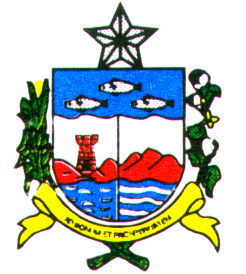 